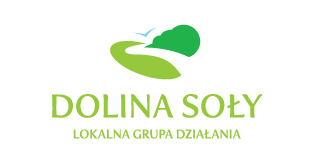 Stowarzyszenie Lokalna Grupa Działania „Dolina Soły”zaprasza przedsiębiorcówosoby fizycznie nie wykonujące działalności gospodarczejprzedstawicieli podmiotów publicznychorganizacje pozarządowe z obszaru gmin: Brzeszcze, Chełmek, Kęty, Oświęcim i Wieprzna spotkanie informacyjne połączone z dyskusją nt. zasad oceniania i wyboru operacji przez LGDktóre odbędzie się w dniu 16.11.2021 r. o godz. 15:00 w Hotelu Relax ul. Młodzieży Polskiej 1, 32-650 KętyZgłoszenia pod nr tel. 33 843 60 28  Liczba miejsc ograniczona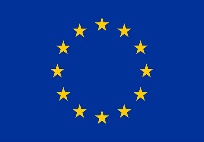 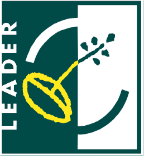 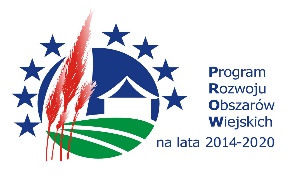 Europejski Fundusz Rolny na rzecz Rozwoju Obszarów Wiejskich: Europa inwestująca w obszary wiejskieInstytucja Zarządzająca PROW 2014-2020 – Minister Rolnictwa i Rozwoju WsiMateriał opracowany przez Lokalną Grupę Działania „Dolina Soły” współfinansowany jest ze środkówUnii Europejskiej w ramach poddziałania „Wsparcie na rzecz kosztów bieżących i aktywizacji” Programu Rozwoju Obszarów Wiejskich na lata 2014-2020